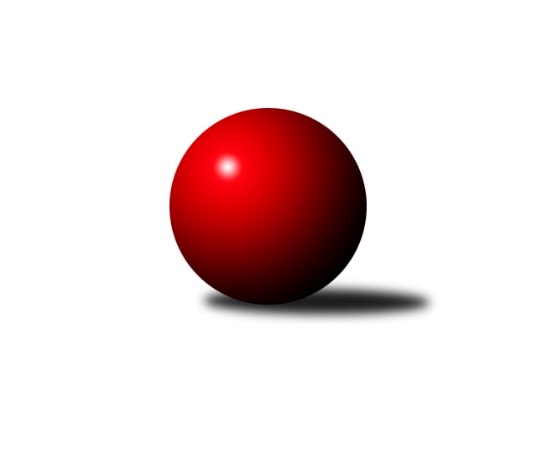 Č.8Ročník 2023/2024	4.12.2023Nejlepšího výkonu v tomto kole: 1580 dosáhlo družstvo: TJ Spartak Trhové Sviny EMeziokresní přebor ČB-ČK B 4 členné  2023/2024Výsledky 8. kolaSouhrnný přehled výsledků:TJ Spartak Trhové Sviny E	- Kuželky Borovany D	5:1	1580:1442	7.0:1.0	28.11.Kuželky Borovany E	- TJ Nová Ves B	1:5	1297:1421	3.0:5.0	4.12.Tabulka družstev:	1.	TJ Spartak Trhové Sviny E	8	8	0	0	40.5 : 7.5 	53.0 : 11.0 	 1531	16	2.	TJ Nová Ves B	8	4	1	3	26.5 : 21.5 	31.5 : 32.5 	 1452	9	3.	Kuželky Borovany D	8	3	1	4	21.0 : 27.0 	22.5 : 41.5 	 1427	7	4.	Kuželky Borovany E	8	0	0	8	8.0 : 40.0 	21.0 : 43.0 	 1300	0Podrobné výsledky kola:	 TJ Spartak Trhové Sviny E	1580	5:1	1442	Kuželky Borovany D	Vlastimil Kříha	 	 188 	 194 		382 	 2:0 	 354 	 	170 	 184		Karel Beleš	Jiří Švepeš	 	 193 	 194 		387 	 1:1 	 396 	 	189 	 207		Josef Špulka	Bohuslav Švepeš	 	 192 	 215 		407 	 2:0 	 373 	 	182 	 191		Petra Aldorfová	Bohuslav Švepeš	 	 200 	 204 		404 	 2:0 	 319 	 	151 	 168		Tomáš Novotnýrozhodčí: Josef SvobodaNejlepší výkon utkání: 407 - Bohuslav Švepeš	 Kuželky Borovany E	1297	1:5	1421	TJ Nová Ves B	Iva Soukupová	 	 173 	 170 		343 	 1:1 	 341 	 	177 	 164		Milan Churavý	Marie Dvořáková	 	 151 	 109 		260 	 1:1 	 318 	 	144 	 174		František Vašíček	František Stodolovský	 	 167 	 174 		341 	 0:2 	 390 	 	199 	 191		Zbyněk Ilčík	Milan Šimek	 	 178 	 175 		353 	 1:1 	 372 	 	160 	 212		Ladislav Staněkrozhodčí: Jiří JanochNejlepší výkon utkání: 390 - Zbyněk IlčíkPořadí jednotlivců:	jméno hráče	družstvo	celkem	plné	dorážka	chyby	poměr kuž.	Maximum	1.	Milan Bednář 	TJ Nová Ves B	408.00	279.5	128.5	8.5	2/3	(427)	2.	Bohuslav Švepeš 	TJ Spartak Trhové Sviny E	407.93	277.6	130.4	7.9	3/3	(430)	3.	Josef Svoboda 	TJ Spartak Trhové Sviny E	393.50	273.8	119.8	8.3	2/3	(423)	4.	Milan Churavý 	TJ Nová Ves B	390.67	275.0	115.7	9.7	3/3	(424)	5.	Zbyněk Ilčík 	TJ Nová Ves B	390.56	270.9	119.7	7.8	3/3	(419)	6.	Jiří Janoch 	Kuželky Borovany D	374.17	266.3	107.8	10.8	2/3	(393)	7.	Jiří Švepeš 	TJ Spartak Trhové Sviny E	371.83	274.0	97.8	11.6	3/3	(412)	8.	Bohuslav Švepeš 	TJ Spartak Trhové Sviny E	370.90	264.5	106.4	10.6	3/3	(414)	9.	Petra Aldorfová 	Kuželky Borovany D	370.42	266.3	104.2	13.3	3/3	(374)	10.	Josef Špulka 	Kuželky Borovany D	366.44	268.2	98.3	15.5	3/3	(396)	11.	Vlastimil Kříha 	TJ Spartak Trhové Sviny E	359.27	252.2	107.1	13.9	3/3	(417)	12.	Ladislav Staněk 	TJ Nová Ves B	358.11	260.9	97.2	14.3	3/3	(396)	13.	František Stodolovský 	Kuželky Borovany E	355.33	263.0	92.3	15.1	3/3	(365)	14.	Karel Beleš 	Kuželky Borovany D	353.89	269.7	84.2	16.3	3/3	(373)	15.	Josef Malík 	Kuželky Borovany E	349.67	255.7	94.0	16.2	2/3	(414)	16.	Milan Šimek 	Kuželky Borovany E	337.50	251.0	86.5	17.0	2/3	(352)	17.	Tomáš Novotný 	Kuželky Borovany D	321.50	236.3	85.3	19.3	2/3	(326)	18.	Iva Soukupová 	Kuželky Borovany E	320.78	230.6	90.2	16.5	3/3	(396)	19.	Vladimír Severin 	TJ Nová Ves B	315.00	232.7	82.3	11.3	3/3	(323)	20.	Radomil Dvořák 	Kuželky Borovany E	307.33	238.8	68.6	24.7	3/3	(336)	21.	František Vašíček 	TJ Nová Ves B	289.25	215.3	74.0	24.3	2/3	(313)	22.	Marie Dvořáková 	Kuželky Borovany E	279.00	213.8	65.2	29.2	3/3	(312)		Radek Soukup 	Kuželky Borovany D	340.75	243.8	97.0	14.5	1/3	(364)		Vojtěch Bravenec 	Kuželky Borovany D	273.00	220.0	53.0	29.0	1/3	(273)Sportovně technické informace:Starty náhradníků:registrační číslo	jméno a příjmení 	datum startu 	družstvo	číslo startu
Hráči dopsaní na soupisku:registrační číslo	jméno a příjmení 	datum startu 	družstvo	Program dalšího kola:9. kolo14.12.2023	čt	17:00	TJ Nová Ves B - TJ Spartak Trhové Sviny E	14.12.2023	čt	17:00	Kuželky Borovany D - Kuželky Borovany E	Nejlepší šestka kola - absolutněNejlepší šestka kola - absolutněNejlepší šestka kola - absolutněNejlepší šestka kola - absolutněNejlepší šestka kola - dle průměru kuželenNejlepší šestka kola - dle průměru kuželenNejlepší šestka kola - dle průměru kuželenNejlepší šestka kola - dle průměru kuželenNejlepší šestka kola - dle průměru kuželenPočetJménoNázev týmuVýkonPočetJménoNázev týmuPrůměr (%)Výkon3xBohuslav ŠvepešSp. T.Sviny  E4073xBohuslav ŠvepešSp. T.Sviny  E1134078xBohuslav ŠvepešSp. T.Sviny  E4048xBohuslav ŠvepešSp. T.Sviny  E112.174044xJosef ŠpulkaBorovany D3967xZbyněk IlčíkNová Ves B110.593906xZbyněk IlčíkNová Ves B3904xJosef ŠpulkaBorovany D109.953965xJiří ŠvepešSp. T.Sviny  E3874xJiří ŠvepešSp. T.Sviny  E107.453874xVlastimil KříhaSp. T.Sviny  E3823xVlastimil KříhaSp. T.Sviny  E106.06382